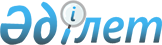 Об утверждении Положения о государственном учреждении "Управление индустриально-инновационного развития Павлодарской области"
					
			Утративший силу
			
			
		
					Постановление акимата Павлодарской области от 25 февраля 2016 года № 67/2. Зарегистрировано Департаментом юстиции Павлодарской области 10 марта 2016 года № 4979. Утратило силу постановлением акимата Павлодарской области от 15 ноября 2017 года № 355/6 (вводится в действие по истечении десяти календарных дней после дня его первого официального опубликования)
      Сноска. Утратило силу постановлением акимата Павлодарской области от 15.11.2017 № 355/6 (вводится в действие по истечении десяти календарных дней после дня его первого официального опубликования).
      В соответствии с Законом Республики Казахстан от 23 января 2001 года "О местном государственном управлении и самоуправлении в Республике Казахстан", Законом Республики Казахстан от 1 марта 2011 года "О государственном имуществе", Указом Президента Республики Казахстан от 29 октября 2012 года № 410 "Об утверждении Типового положения государственного органа Республики Казахстан" акимат Павлодарской области ПОСТАНОВЛЯЕТ:
      1. Утвердить прилагаемое Положение о государственном учреждении "Управление индустриально-инновационного развития Павлодарской области".
      2. Государственному учреждению "Управление индустриально-инновационного развития Павлодарской области" в установленном законодательством порядке обеспечить:
      государственную регистрацию настоящего постановления в территориальном органе юстиции;
      в течение десяти календарных дней после государственной регистрации настоящего постановления в территориальном органе юстиции направление на официальное опубликование в средствах массовой информации и информационно-правовой системе "Әділет";
      размещение настоящего постановления на интернет-ресурсе акимата Павлодарской области.
      3. Контроль за выполнением настоящего постановления возложить на заместителя акима области Дычко Н.В.
      4. Настоящее постановление вводится в действие со дня его первого официального опубликования. Положение
о государственном учреждении
"Управление индустриально-инновационного
развития Павлодарской области" 1. Общие положения
      1. Государственное учреждение "Управление индустриально-инновационного развития Павлодарской области" является государственным органом Республики Казахстан, осуществляющим руководство на областном уровне в сфере индустриально-инновационного развития в пределах своей компетенции.
      2. Государственное учреждение "Управление индустриально-инновационного развития Павлодарской области" не имеет ведомств.
      3. Государственное учреждение "Управление индустриально-инновационного развития Павлодарской области" осуществляет свою деятельность в соответствии с Конституцией и законами Республики Казахстан, актами Президента и Правительства Республики Казахстан, акимата и акима области, иными нормативными правовыми актами, а также настоящим Положением.
      4. Государственное учреждение "Управление индустриально-инновационного развития Павлодарской области" является юридическим лицом в организационно-правовой форме государственного учреждения, имеет печать и штампы со своим наименованием на государственном языке, бланки установленного образца в соответствии с законодательством Республики Казахстан, счет в органах казначейства.
      5. Государственное учреждение "Управление индустриально-инновационного развития Павлодарской области" вступает в гражданско-правовые отношения от собственного имени.
      6. Государственное учреждение "Управление индустриально-инновационного развития Павлодарской области" имеет право выступать стороной гражданско-правовых отношений от имени государства, если оно уполномочено на это в соответствии с законодательством.
      7. Государственное учреждение "Управление индустриально-инновационного развития Павлодарской области" по вопросам своей компетенции в установленном законодательством порядке принимает решения, оформляемые приказами руководителя государственного учреждения "Управление индустриально-инновационного развития Павлодарской области" и другими актами, предусмотренными законодательством Республики Казахстан.
      8. Структура и лимит штатной численности государственного учреждения "Управление индустриально-инновационного развития Павлодарской области" утверждаются в соответствии с действующим законодательством. 
      9. Местонахождение государственного учреждения "Управление индустриально-инновационного развития Павлодарской области": Республика Казахстан, Павлодарская область, 140000, город Павлодар, улица Ленина, 61.
      10. Режим работы государственного учреждения "Управление индустриально-инновационного развития Павлодарской области":
      понедельник - пятница с 9 часов 00 минут до 18 часов 30 минут, обеденный перерыв с 13 часов 00 минут до 14 часов 30 минут, выходные дни: суббота - воскресенье.
      11. Полное наименование государственного органа на государственном языке - "Павлодар облысының индустриялық-инновациялык дамыту басқармасы" мемлекеттік мекемесі;
      на русском языке - государственное учреждение "Управление индустриально-инновационного развития Павлодарской области".
      12. Учредителем государственного учреждения "Управление индустриально-инновационного развития Павлодарской области" является государство в лице акимата Павлодарской области.
      13. Настоящее Положение является учредительным документом государственного учреждения "Управление индустриально-инновационного развития Павлодарской области".


      14. Финансирование деятельности государственного учреждения "Управление индустриально-инновационного развития Павлодарской области" осуществляется из областного бюджета.
      15. Государственному учреждению "Управление индустриально-инновационного развития Павлодарской области" запрещается вступать в договорные отношения с субъектами предпринимательства на предмет выполнения обязанностей, являющихся функциями государственного учреждения "Управление индустриально-инновационного развития Павлодарской области".
      Если государственному учреждению "Управление индустриально-инновационного развития Павлодарской области" законодательными актами будет предоставлено право осуществлять приносящую доходы деятельность, то доходы, полученные от такой деятельности, направляются в доход государственного бюджета. 2. Миссия, цель, предмет деятельности, основные задачи, функции, права
и обязанности государственного учреждения
"Управление индустриально-инновационного развития Павлодарской области"
      16. Миссия государственного учреждения "Управление индустриально-инновационного развития Павлодарской области": создание благоприятных условий для индустриально-инновационного развития Павлодарской области.
      17. Целью государственного учреждения "Управление индустриально-инновационного развития Павлодарской области" является проведение государственной политики, направленной на эффективное развитие промышленного потенциала и индустриально-инновационное развитие Павлодарской области.
      18. Предметом деятельности государственного учреждения "Управление индустриально-инновационного развития Павлодарской области" является осуществление на областном уровне государственной политики в вопросах индустриально-инновационного развития.
      19. Задачи:
      1) создание благоприятных условий для развития приоритетных секторов экономики Павлодарской области;
      2) обеспечение условий для развития новых конкурентоспособных производств;
      3) поддержка эффективного внедрения инноваций и развития высокотехнологичных производств;
      4) повышение инвестиционной привлекательности и экспортного потенциала субъектов индустриально-инновационной деятельности.
      20. Функции:
      1) осуществление прав владения и пользования государственным пакетом акций акционерных обществ и долями участия в товариществах с ограниченной ответственностью, субъекта права государственных юридических лиц, в случаях, предусмотренных актами акимата и акима области, иными нормативными правовыми актами, в том числе принятие решений в отношении них, аналогично компетенции уполномоченных органов соответствующей отрасли;
      2) участие в формировании и реализации государственной политики в сфере государственной поддержки индустриально-инновационной деятельности на территории Павлодарской области;
      3) разработка и утверждение Карты поддержки предпринимательства региона с участием Палаты предпринимателей Павлодарской области;
      4) оказание методической, консультационной, практической и иной помощи элементам индустриально-инновационной инфраструктуры, субъектам индустриально-инновационной системы, осуществляющим государственную поддержку индустриально-инновационной деятельности; 
      5) осуществление сбора, анализа и предоставление в уполномоченный орган в области государственной поддержки индустриально-инновационной деятельности информации по местному содержанию в закупках организаций согласно перечню, утвержденному Правительством Республики Казахстан, по форме и в сроки, установленные законодательством Республики Казахстан;
      6) оказания содействия в модернизации (техническом перевооружении), улучшении и (или) восстановлении инвестиционной привлекательности производственных объектов с целью повышения производительности труда, удлинения производственной цепочки и расширения рынка, а также создания и восстановления производственных мощностей с сохранением рабочих мест, запуска реанимируемых производств;
      7) реализация и мониторинг Программы развития территории в пределах своей компетенции;
      8) предоставление в уполномоченный орган в области государственной поддержки индустриально-инновационной деятельности информации о реализации мер государственной поддержки индустриально-инновационной деятельности;
      9) оказание содействия субъектам индустриально-инновационной деятельности в коммерциализации технологий;
      10) оказание содействия субъектам индустриально-инновационной деятельности в развитии экспортного потенциала;
      11) реализация государственной политики в сфере функционирования специальной экономической зоны "Павлодар";
      12) привлечение участников специальной экономической зоны "Павлодар" для участия в деятельности специальной экономической зоны "Павлодар";
      13) осуществление мониторинга за выполнением условий договоров об осуществлении деятельности на территории специальной экономической зоны "Павлодар", а также анализ данных мониторинга.
      21. Права и обязанности:
      1) вносить на рассмотрение акимата и акима области предложения по основным направлениям развития курируемых отраслей промышленности, индустриально-инновационному развитию области, привлечению инвестиций, оперативному решению возникающих проблем в отраслях;
      2) запрашивать и получать в установленном порядке по согласованию с государственными органами, организациями, предприятиями, должностными лицами и гражданами информацию по вопросам, связанным с исполнением задач, поставленных перед государственным учреждением "Управление индустриально-инновационного развития Павлодарской области";
      3) привлекать к работе специалистов других исполнительных органов, финансируемых из местных бюджетов, по согласованию с их руководителями;
      4) представлять интересы государственного учреждения "Управление индустриально-инновационного развития Павлодарской области" в государственных органах, суде;
      5) заключать договора, соглашения в пределах своей компетенции. 3. Организация деятельности государственного учреждения
"Управление индустриально-инновационного развития
Павлодарской области"
      22. Руководство государственным учреждением "Управление индустриально-инновационного развития Павлодарской области" осуществляется первым руководителем, который несет персональную ответственность за выполнение возложенных на государственное учреждение "Управление индустриально-инновационного развития Павлодарской области" задач и осуществление им своих функций.
      23. Первый руководитель государственного учреждения "Управление индустриально-инновационного развития Павлодарской области" назначается на должность и освобождается от должности акимом области в соответствии с действующим законодательством Республики Казахстан.
      24. Первый руководитель государственного учреждения "Управление индустриально-инновационного развития Павлодарской области" имеет заместителей, которые назначаются на должность и освобождаются от должности в соответствии с законодательством Республики Казахстан.
      25. Полномочия первого руководителя государственного учреждения "Управление индустриально-инновационного развития Павлодарской области":
      1) организует работу государственного учреждения "Управление индустриально-инновационного развития Павлодарской области", осуществляет руководство его деятельностью;
      2) определяет функции и полномочия работников структурных подразделений государственного учреждения "Управление индустриально-инновационного развития Павлодарской области";
      3) назначает на должности и освобождает от должностей работников государственного учреждения "Управление индустриально-инновационного развития Павлодарской области" в соответствии с законодательством Республики Казахстан;
      4) осуществляет в порядке, установленном законодательством Республики Казахстан, поощрение работников государственного учреждения "Управление индустриально-инновационного развития Павлодарской области", оказание материальной помощи, наложение на них дисциплинарных взысканий;
      5) издает приказы и дает указания по вопросам, входящим в его компетенцию, обязательные для выполнения всеми работниками государственного учреждения "Управление индустриально-инновационного развития Павлодарской области";
      6) утверждает положения о структурных подразделениях, должностные инструкции работников государственного учреждения "Управление индустриально-инновационного развития Павлодарской области";
      7) представляет государственное учреждение "Управление индустриально-инновационного развития Павлодарской области" во всех государственных органах и иных организациях независимо от форм собственности в соответствии с законодательством Республики Казахстан;
      8) обеспечивает разработку структуры государственного учреждения "Управление индустриально-инновационного развития Павлодарской области";
      9) проводит совещания государственного учреждения "Управление индустриально-инновационного развития Павлодарской области" с участием руководителей структурных подразделений;
      10) утверждает перспективные и текущие планы работы государственного учреждения "Управление индустриально-инновационного развития Павлодарской области";
      11) противодействует коррупции и несет за это персональную ответственность.
      Исполнение полномочий первого руководителя государственного учреждения "Управление индустриально-инновационного развития Павлодарской области" в период его отсутствия осуществляется лицом, его замещающим в соответствии с действующим законодательством.
      26. Первый руководитель государственного учреждения "Управление индустриально-инновационного развития Павлодарской области" определяет полномочия своих заместителей в соответствии с действующим законодательством.
      27. Взаимоотношения между государственным учреждением "Управление индустриально-инновационного развития Павлодарской области" и уполномоченным органом по управлению коммунальным имуществом (местным исполнительным органом) регулируются действующим законодательством Республики Казахстан.
      28. Взаимоотношения между государственным учреждением "Управление индустриально-инновационного развития Павлодарской области" и уполномоченным органом соответствующей отрасли регулируются действующим законодательством Республики Казахстан.
      29. Взаимоотношения между администрацией государственного учреждения "Управление индустриально-инновационного развития Павлодарской области" и трудовым коллективом определяются в соответствии с Трудовым кодексом Республики Казахстан, Законом Республики Казахстан "О государственной службе Республики Казахстан".  4. Имущество государственного учреждения "Управление
индустриально-инновационного развития Павлодарской области"
      30. Государственное учреждение "Управление индустриально-инновационного развития Павлодарской области" может иметь на праве оперативного управления обособленное имущество в случаях, предусмотренных законодательством Республики Казахстан.
      Имущество государственного учреждения "Управление индустриально-инновационного развития Павлодарской области" формируется за счет имущества, переданного ему собственником, и иных источников, не запрещенных законодательством Республики Казахстан.
      31. Имущество, закрепленное за государственным учреждением "Управление индустриально-инновационного развития Павлодарской области" относится к областной коммунальной собственности.
      32. Государственное учреждение "Управление индустриально-инновационного развития Павлодарской области" не вправе самостоятельно отчуждать или иным способом распоряжаться закрепленным за ним имуществом и имуществом, приобретенным за счет средств, выданных ему по плану финансирования, если иное не установлено законодательством. 5. Реорганизация и упразднение (ликвидация)
государственного учреждения "Управление индустриально-инновационного
развития Павлодарской области"
      33. Реорганизация и упразднение государственного учреждения "Управление индустриально-инновационного развития Павлодарской области" осуществляются в соответствии с законодательством Республики Казахстан.
      34. При ликвидации государственного учреждения "Управление индустриально-инновационного развития Павлодарской области" имущество, оставшееся после удовлетворения требований кредиторов, остается в областной коммунальной собственности. 6. Перечень организаций, находящихся в ведении
государственного учреждения
"Управление индустриально-инновационного развития
Павлодарской области"
      1) Акционерное общество "Управляющая компания специальной экономической зоны "Павлодар";
      2) Товарищество с ограниченной ответственностью "Агентство по привлечению инвестиций";
      3) Товарищество с ограниченной ответственностью "Павлодарский региональный научно-технологический центр" (в отношении государственной доли участия в размере 49% уставного капитала).
					© 2012. РГП на ПХВ «Институт законодательства и правовой информации Республики Казахстан» Министерства юстиции Республики Казахстан
				
      Аким области

К. Бозумбаев
Утверждено
постановлением акимата
Павлодарской области
от "25" февраля 2016 года
№ 67/2